СОДЕРЖАНИЕI.Пояснительная записка..…………………………………………………….3II.Учебный  план……………………………………………………………....6III.Содержание программы………………………….......................................8IV.Методическое обеспечение……………………………………………….12V.Список литературы……………………………….......................................361.ПОЯСНИТЕЛЬНАЯ ЗАПИСКАВажное место в системе физического воспитания занимает баскетбол. Преимущества этой общедоступной игры – в простоте оборудования мест занятий, в зрелищности и эмоциональности, в красоте и обилии тактических игровых вариантов. Игра требует от участников хорошей координации, ловкости, гибкости, физической силы, смелости и сообразительности. Занятие баскетболом – эффективное средство укрепления здоровья, улучшения физического развития учащихся, они способствуют укреплению костно-связного и мышечного аппарата, улучшению обмена веществ в организме, совершенствованию различных его функций. Поэтому баскетбол широко используют в качестве оздоровительного средства в лечебно-профилактической работе. В процессе разнообразной тренировочной соревновательной работы воспитываются выносливость, смелость и решительность, настойчивость и самоотверженность, инициативность и дисциплинированность. Стремление к достижению общей цели во время игры приучает баскетболиста к коллективным действиям, к сотрудничеству и взаимопомощи, воспитывает чувства дружбы и товарищества. Велико эстетическое воздействие игры. В процессе занятий баскетболист достигает гармонического развития своего тела, красоты и выразительности движений. Глубокое эстетическое наслаждение играющим и зрителям доставляет спортивная борьба, слаженность коллективных действий. А массовость создает основу для роста спортивного мастерства. Направленность программы – физкультурно-спортивная.Актуальность  данный программы заключается в том, что в процессе изучения у детей формируется потребность в систематических занятиях физическими упражнениями, обучающиеся приобщаются к здоровому образу жизни. Занятия спортом дисциплинируют, воспитывают чувство коллективизма, волю, целеустремленность, способствуют поддержке при изучении общеобразовательных предметов, так как укрепляют здоровье.Новизна. Программа по баскетболу охватывает большое количество желающих заниматься этим видом спорта, предъявляя посильные требования в процессе обучения. Она дает возможность заниматься учащимся с углубленным изучением баскетбола, заинтересовать занимающихся, используя средства и методы воспитания и обучения. Педагогические умения, яркий эмоциональный фон способствуют выработке устойчивой внутренней мотивации.Педагогическая целесообразность образовательной программы заключена в разумной достаточности меры педагогического вмешательства, предоставление учащимся самостоятельности и возможностей для самовыражения. Она определена тем, что ориентирует мальчиков и девочек на приобщение не только к физической, но и к общечеловеческой культуре, на применение полученных знаний, умений и навыков в повседневной деятельности, улучшение своего образовательного результата, на создание индивидуального творческого продукта. Содержание данной программы построено с учетом, как общепедагогических принципов обучения, так и основополагающих принципов спортивной подготовки юных спортсменов – комплексность, преемственность, вариативность.Цель: создание благоприятных условий для физкультурно-оздоровительной и воспитательной работы, направленной на разностороннюю физическую подготовку и овладение основами техники баскетбола, привлечение учащихся  к систематическим занятиям баскетболом.Задачи:Обучающие:- познакомить с историей и развитием баскетбола в Башкортостане.- ознакомиться с основными правилами игры в баскетбол.Развивающие:- развитие координации и быстроты  движения, развитие скорости, развитие скоростно – силовых качеств;- развитие силы, выносливости.Воспитательные:- содействовать правильному физическому развитию и разносторонней физической подготовленности;- воспитать чувство ответственности, коллективизма, уважения к партнеру и сопернику.Методика.Программа является модифицированной и составлена на основе: «Баскетбол: теория и методика обучения», учебное  пособие Д.И.Нестеровский. Групповые учебно-тренировочные занятия, групповые и индивидуальные теоретические занятия, восстановительные мероприятия, участие в матчевых встречах, участие в соревнованиях, зачеты, тестирования.Объединение по баскетболу в школе формируется из групп начальной подготовки. В программе применяются здоровьесберегающие технологии и технологии развивающего обучения в спорте, что является отличительной особенностью образовательной программы.Контингент обучаемых.Программа предназначена для возрастной категории от 11 до 17 лет. Объем часов. Всего 136ч. Занятия проходят 2 раза в неделю по 2ч.        Формы и режим занятий. Основной формой проведения занятий является групповая тренировка. Основными формами также являются теоретические занятия, медицинский контроль, восстановительные мероприятия. Занятия составлены таким образом, что могут транслироваться как в очном, так и дистанционном формате. Срок реализации. Данная программа рассчитана на 1 год обучения. Данная программа является разноуровневой. По окончании обучения учащиеся будут знать (предметные результаты):- Основы знаний о здоровом образе жизни.- Историю развития  баскетбола.- Правила игры в баскетбол.- Тактические приемы в баскетболе.По окончании обучения учащиеся будут иметь метапредметные результаты: - Выполнять основные технические приемы баскетболиста.- Проводить судейство матча.- Проводить разминку баскетболиста, организовать проведение подвижных игр.По окончании обучения учащиеся будут иметь личностные результаты:-Воспитать стремление к здоровому образу жизни.-  Повысить общую и специальную выносливость учащихся.-  Развить коммуникабельность учащихся, умение работать и жить в коллективе.Способы определения результативности: соревнования.Формы подведения итогов реализации программы:  внутришкольные  и городские соревнования. II.    Учебный  планIII.   СОДЕРЖАНИЕ ПРОГРАММЫТема №1 (2 часа)Вводное занятие1.Основные вопросы: Организация работы по технике безопасности в спортивном зале. Правила техники безопасности на учебно-тренировочных занятиях. Правила поведения и действия тренера-преподавателя в чрезвычайных ситуациях2.Требования к знаниям и умениям: знать правила поведения в общественных местах, ПДД и ОБЖ, иметь навыки сотрудничества и общения с другими людьми, уметь вести конструктивный диалог; уметь подбирать одежду и обувь для занятий, по баскетболу.3.Самостоятельная работа: Подготовка к занятиям, проводить разминку.4. Тематика практических работ: учебно-тренировочная игра.Тема №2 (2часа)Баскетбол – олимпийский вид спорта. Развития Школьной Баскетбольной Лиги «КЭС-БАСКЕТ»Основные вопросы: История баскетбола. Возникновение баскетбола, структурное развитие игры. Великие тренеры и спортсмены. Развитие школьной баскетбольной лиги «КЭС-БАСКЕТ» в Республике Башкортостан. Ведущие спортсмены и тренеры.Требования к знаниям и умениям: Знать историю и возникновения баскетбола в Республики Башкортостан. Проводить судейство.Самостоятельная работа.  Подготовка к занятиям, проводить разминку.Тематика практических работ: учебно-тренировочная игрТема №3 (20 часов)Организация и правила проведения соревнований по баскетболу.Основные вопросы: Составление положения о соревновании, графики игр. Место игры, оборудование и инвентарь. Требования к знаниям и умениям: Знать правила игры, составлять графики, заполнять протокол игры. Проводить судейство.Самостоятельная работа: Подготовка к соревнованиям.Тематика практических работ: Участие в чемпионате ШБЛ «КЭС-БАСКЕТ»Тема №4 (4 часа)Планирование построения тренировочных нагрузок в годичном цикле подготовки юных баскетболистовОсновные вопросы: структурная характеристика тренировочных и соревновательных нагрузок в баскетболе. Общая характеристика средств тренировки в баскетболе. Технология программирования тренировочных нагрузок. Особенности соревновательной деятельности. Взаимосвязь тренировочных нагрузок и соревновательной деятельности.Требования к знаниям и умениям: Знать планирование тренировочных нагрузок в годичном цикле подготовки.Самостоятельная  работа: Подготовка к занятиям, проводить разминку.Тематика  практических работ: учебно-тренировочная игра.Тема №5 (4часа)Теоретические основы методики обучения двигательным действиям в баскетболеОсновные вопросы: Учебно-тренировочное занятие – процесс, направленный на достижение определенных спортивных результатов в баскетбольной деятельности. Этапы обучения техническим приемам и тактическим действиям и их характеристика. Содержание технико-тактической подготовленности в рамках массового детско-юношеского баскетбола. Последовательность обучения технико-тактической подготовленности.2. Требования к знаниям и умениям: Знать технические приёмы и тактические действия.        3. Самостоятельная  работа: Подготовка к занятиям, проводить разминку.       4.Тематика практических работ: учебно-тренировочная игра.Тема №6 (32часа)Методика обучения в баскетболеОсновные вопросы: Обучение основам техники нападения и техники защиты.    Обучение основам тактики нападения, групповым и командным действиям. Обучение основам тактики защиты, командные действия, личная система защиты. Классификация техники игры. Целесообразность применения отдельных технических приемов в конкретной игровой обстановке. Требования к знаниям и умениям: Знать технические и тактические действия игрока. Самостоятельная работа: Подготовка к занятиям, проводить разминку. Тематика практических работ: Учебно-тренировочная игра.Тема №7 (46 часов)Методика совершенствования специальной подготовленности баскетболиста на этапе начальной спортивной специализации1.  Основные вопросы: Выполнение технических приемов нападения в усложненных условиях. Классификация усложненных условий. Моделирование усложненных условий. Методические приемы усложненных условий выполнения технических приемов нападения.Выполнение технических приемов защиты в усложненных условиях. Классификация усложненных условий. Моделирование усложненных условий. Методические приемы усложненных условий выполнения технических приемов защиты.  Совершенствование технических приемов нападения. Подбор средств.Совершенствование технических приемов защиты. Подбор средств.Совершенствование технической подготовленности.  Выполнение тактических действий нападения и защиты в усложненных условиях. Классификация усложненных условий. Моделирование усложненных условий. Методические приемы усложнения условий. Совершенствование тактических действий нападения и защиты. Подбор средств. Интегральная подготовка  Совершенствование технической подготовленности в игровых условиях. Совершенствование тактической подготовленности в игровых условиях. Педагогический контроль в структуре совершенствования специальной подготовленности Нормативные требования, содержание и методика контрольных испытаний. Физическое развитие, общая физическая подготовленность, специальная физическая подготовленность, техническая подготовленность, тактическая подготовленность, интегральная подготовленность.2. Требования к знаниям и умениям: Выполнение технических и тактических приемов нападения в усложненных условиях. Знать нормативные требования.3. Самостоятельная работа: Подготовка к занятиям, проводить разминку.4. Тематика практических работ: Учебно-тренировочная игра.Тема №8 (4часа)Воспитательная работа с юными баскетболистами1.Основные вопросы: Технология самовоспитания спортсменов. Формирование социальных умений и навыков подростков как условие здорового образа жизни. Социально-психологический тренинг по профилактике подростковой дезадаптации и употребления психоактивных веществ.2. Требования к знаниям и умениям: Знать основы знаний о здоровом образе жизни.3. Самостоятельная работа: Подготовка к занятиям, проводить разминку.4. Тематика практических работ: Учебно-тренировочная игра.Тема №9 (20 часов)Физическая подготовка баскетболистовОсновные вопросы: Теоретико-методические основы системы физической подготовки юных баскетболистов.  Средства и методы физической подготовки юных баскетболистов. Модельная техника выполнения беговых, прыжковых, силовых, скоростно-силовых, координационных упражнений в структуре физической подготовки баскетболиста. Методика развития быстроты и скоростно-силового потенциала, специальной выносливости, специфической координации (набор средств и техника выполнения упражнений.   Требования к знаниям и умениям: Знать основы средства и методы физической подготовки юных баскетболистов. Самостоятельная работа: Подготовка к занятиям, проводить разминку. Тематика практических работ: Учебно-тренировочная игра.  Проводить судейство матча.IV. МЕТОДИЧЕСКОЕ ОБЕСПЕЧЕНИЕМетоды: Методы, в основе которых лежит способ организации занятия:- словесный (устное изложение, беседа, рассказ, лекция и т.д.);- наглядный (показ видео и мультимедийных материалов, иллюстраций, наблюдение, показ (выполнение) педагогом, работа по образцу и др.);- практический (работа в спортивном зале, открытой спортивной площадке).Методы, в основе которых лежит уровень деятельности детей:- объяснительно-иллюстративный – дети воспринимают и усваивают готовую информацию;- репродуктивный  – учащиеся воспроизводят полученные знания и освоенные способы деятельности;-  частично-поисковый  – участие детей в коллективном поиске, решение поставленной задачи совместно с педагогом;- исследовательский  – самостоятельная творческая работа учащихся.Методы, в основе которых лежит форма организации деятельности учащихся на занятиях:- фронтальный – одновременная работа со всеми учащимися;- индивидуально-фронтальный – чередование индивидуальных и фронтальных форм работы;- групповой – организация работы в группах;- индивидуальный – индивидуальное выполнение заданий, решение проблем.Приемы: поощрение, взаимопомощь детей, похвала, определение качества продуктивной деятельности. Формы организаций занятий:           Программа ориентирована на плавательную подготовку детей.Основная форма организации занятий баскетболом проводятся так же, как и по другим дисциплинам, с использованием фронтального, группового, поточного и других методов, но с учетом специфических условий. Выбор зависит от поставленных задач, подготовки воспитанников, их количества в группе, от спортивного зала  (открытой площадки), отведенного для занятий.В процессе обучения выбирают и применяют те средства и методы, с помощью которых можно быстрее и эффективнее решить поставленные задачи.Занятие состоит из трех частей: вводной, основной и заключительной.Вводная часть  включает объяснение задач, осуществляется организация обучающихся и их функциональная и психологическая подготовка к основной части занятия. Выполнение знакомых общеразвивающих упражнений и ознакомление с теми элементами техники движений, которые дети затем будут делать при выполнении поставленных задач. Все это создает благоприятные условия для функционирования сердечно-сосудистой и дыхательной систем организма и подготавливает учеников к выполнению задач основной части занятия.В основной части  решаются задачи овладения элементами техники владения баскетбольным мячом. Изучаются и совершенствуются игровые тактические действия игры баскетбол. Практикуются правила игры.В заключительной части необходимо снизить физическое и эмоциональное напряжение. В конце занятия дети выполняют дыхательные упражнения на восстановление. Заканчивается занятие подведением итогов, заданием на дом посильных упражнений и организованным уходом.Дидактический материал: - учебно-наглядные пособия - инструкционные карты,Техническое оснащение:Спортивный зал (открытая площадка).Инвентарь: баскетбольные мячи, набивные мячи, скакалки, фишки-конусы, гантели, блины, штанга.Формы подведения итогов реализации образовательной программы:Соревнования и контрольные старты- участие в соревнованиях по баскетболу городского, районного и Республиканского уровней  - участие в спартакиаде школьников по разным видам спорта - участие предметных олимпиадах по предмету физическая культураХарактеристика деятельности по своему освоению предметного содержания образовательной программы (по уровням)                              Приложение 1Календарный учебный график     Приложение 2№1 Тема занятия: «Техническая подготовка»Цель занятия: Совершенствование техники передачи мяча в баскетболеЗадачи тренировки: Обучающие: Совершенствование техники передачи и ловли мяча на месте и в движенииРазвитие физических качеств баскетболистов Развивающие:Способствовать профилактики нарушения осанки обучающихсяУлучшение физической подготовленности баскетболистовВоспитательные: Воспитывать способность преодолевать трудности, добросовестно выполнять учебные задания по технической и физической подготовкеТип занятия: обучающийИспользуемые технологии: игровые, здоровье сберегающиеДата проведения: Продолжительность: 90 минМесто проведения: спортивный зал школыМетоды обучения: словесный (объяснение), наглядный (показ)Инвентарь и оборудование: баскетбольные мячи, стойки, свисток, секундомерХод занятияПриложение 3Инструкторская и судейская практика.В течении всего периода обучения тренер готовит себе помощников, привлекая к организации занятий и проведению соревнований. Инструкторская и судейская практика приобретается на занятиях и вне занятий. Все занимающиеся должны освоить некоторые навыки учебной работы и навыки судейства соревнований.По учебной работе необходимо последовательно освоить следующие навыки и умения:Построить группу и подать основные команды на месте и в движении.Составить конспект и провести разминку в группе.Определить и исправить ошибки в выполнении приемов у товарища по команде.Провести тренировочное занятие в младших группах под наблюдением тренера.Составить конспект урока и провести занятие с командой в общеобразовательной школе.Провести подготовку команды своего класса к соревнованиям.Руководить командой класса на соревнованиях.Для получения звания судьи по спорту, каждый обучающийся долженосвоить следующие навыки и умения:Составить положение о проведении первенства школы по баскетболу.Вести протоколы игр.Участвовать в судействе учебных игр совместно с тренером.Провести судейство учебных игр в поле (самостоятельно).Участвовать в судействе официальных соревнований в роли судьи в полеи в составе секретариата.Судить игры в качестве судьи в поле.На этапе углубленной специализации надо организовать специальный семинар по подготовке судей и тренеров-общественников. Участники семинара сдают экзамен по теории и практике, который оформляется протоколом. Звание судьи присваивается на основании приказа или постановления по учреждению.Приложение 4Система контроля и зачетные требования.Контроль в процессе подготовки.Важнейшей функцией управления наряду с планированием является контроль, определяющий эффективность учебно-тренировочной работы с баскетболистами на всех этапах многолетней подготовки. Цель:Контроль над качеством специального и физического развития обучающихся, овладения ими технических игровых действий и приёмов.Задачи:Определение уровня и учёт общей и специальной физической, технической подготовленности обучающихся за учебный год.В процессе учебно-тренировочной работы систематически ведётся учёт подготовленности путём:Текущей оценки усвоения изучаемого материала;Оценки результатов выступления в соревнованиях команды и индивидуальных игровых показателей;Выполнение контрольных упражнений по общей и специальной физической подготовке, а так же технической и теоретической подготовке.Время и сроки проведения испытаний:Переводные контрольные испытания по ОФП, СФП и ТП обучающиеся сдают с 1 по 31 мая текущего года, промежуточная аттестация проводится на учебно-тренировочных занятиях, согласно учебному плану-графику.Программа контрольно-переводных испытаний:Контрольно-переводные испытания представлены в виде нормативных требований по ТП, СФП и ОФП и тестовых заданий по теории. Приложение 5Тестовые задания для теоретического экзаменаВопросы для экзамена по теоретической подготовкеВозраст 11-14 лет.1. Где впервые проводились современные Олимпийские игры?а) во Франции б) в Греции в) в Англии2. Назовите цели олимпийского движенияА) развитие физических качеств, объединение молодежи, создание мирового движения доброй воли и сплоченного мира б) развитие экономики стран в) пропаганда здорового образа жизни3. 16. Какой вид спорта называют «Королевой спорта»?А) тяжелую атлетику б) гимнастику в) легкую атлетику4. Как называют бегуна на средние дистанции?А) спринтер б) стайер в) марафонец5. В каком виде спорта используется овальный мяч?А) водное поло б) регби в) мотобол6.К какому виду спорта относится термин «баттерфляй»?А) борьба б) русская лапта в) плавание7. Как называется хоккейный клуб г. Омска?А) «Вымпел» б) «Авангард» в) «Спартак»8. Какой спортивный инвентарь необходим для игры в русскую лапту?А) ракетка и мяч б) ракетка и волан в) бита и мяч9. Признаки утомления у спортсменов:А) покраснение лица, отдышка, обильное потоотделение, сердцебиение б) кашель, слезоточивость, головокружение10. Что такое допинг контроль?А) проверка спортсменов на применение запрещенных лекарственных средств и методов стимуляции работоспособности б) проверка спортсменов на никотиновую зависимость11. Что измеряет пульсометрия?А) артериальное давление б) частоту сердечных сокращений в) частоту дыхания12. Что такое профилактика заболеваний?А) лечение заболевания б) симптомы заболевания в) предупреждение заболевания13. Здоровый образ жизни подразумевает:А) обильное употребление пищи, отдых, сон, развлечения б) режим труда и отдыха, занятия спортом, закаливание, рациональный режим сна и питания, отказ от вредных привычек14. Для чего спортсмену необходимо вести дневник самоконтроля?А) чтобы фиксировать интересные спортивные события б) чтобы фиксировать свое самочувствие, показатели своего физического развития, объем выполненной нагрузки в) чтобы записывать домашние задания тренера15. Что необходимо делать для оказания первой помощи при ушибах?А) смазать вазелином, приложить холод, сделать тугую повязку б) приложить тепло, растереть 16. Что необходимо делать для оказания первой помощи при отморожении конечностей?А) наложить повязку, дать горячее питье б) отогревать конечности осторожным растиранием, массажем, либо в теплой воде17. Что такое физическая культура?А) урок физической культуры б) часть общей культуры общества в) процесс физического совершенствования человека18. Что означает понятие рациональное питание?А) правила поведения при приеме пищи б) правильное распределение объема пищи в течении дня19. В каком виде спорта был Чемпионом мира Анатолий Карпов?А) в лыжных гонкам б) в шахматах в) в легкой атлетике20. Назовите символ Олимпиады 1980 года в МосквеА) белый чебурашка б) бурый мишка в) серый заяцВопросы для экзамена по теоретической подготовке.Возраст 15-18 лет.1. Одной из сторон человеческой культуры, специфика которой заключается в оптимизации природных свойств человека, является:А) физическое развитие б) физическая культура в) физическое воспитание2. Физическими упражнениями называются:А) двигательные действия, с помощью которых развиваются физические качества б) двигательные действия дозируемые по величине нагрузки и продолжительности выполнения в) двигательные действия, укрепляющие здоровье3. Кто был Чемпионом Олимпийских игр 776 года н.э.?А) Геракл б) Короибос в) Зевс4. Кто такие элланодики?А) победители Олимпиад б) судьи и распорядители древних Олимпийских игр в) жители Эллады5. В каком году был создан МОК? (Международный олимпийский комитет)А) в 1885г. б) в 1890г. в) в 1894г.6. В каком виде спорта стал Олимпийским Чемпионом омский спортсмен Алексей Тищенко?А) борьба б) тяжелая атлетика в) бокс7. Как называется свод законов олимпийского движения?А) Конституция б) Хартия в) Устав8. Что не относится к физическим качествам?А) быстрота б) гибкость в) вес г) сила д) выносливость9. Что способствует развитию общей выносливости.А) физическая нагрузка максимальной интенсивности за короткий промежуток времени б) физическая нагрузка умеренной интенсивности продолжительное время 10. В каком виде спорта Александр Карелин стал Олимпийским чемпионом?А) бокс б) плавание в) борьба г) гимнастика11. Профилактика нарушения осанки осуществляется с помощью:А) скоростно-силовых упражнений б) упражнений на гибкость в) силовых упражнений12. Соблюдение режима дня способствует укреплению здоровья, т.к.:А) позволяет избежать стрессовых ситуаций б) обеспечивает ритмичность работы организма в) позволяет правильно планировать дела в течении дня13. Физическая подготовленность характеризуется:А) высокой устойчивостью организма к заболеваниям и воздействию неблагоприятных факторов внешней среды б) хорошим развитием функциональных систем организма в) уровню работоспособности и запасом двигательных умений и навыков14. Этапы закаливания водой:А) обтирание, обливание душ, купание б) обливание, обтирание, купание в) душ, обтирание, обливание, купание15. Питательные вещества, необходимые организму для жизнедеятельности и занятий спортом:А) белки, жиры, углеводы, витамины, минеральные соли, водаБ) белки, жиры, углеводы, вода в) белки, жиры, углеводы, витамины, вода16. Что является основными составляющими здорового образа жизни?А) рациональное использование свободного времени, организация сна, режим питания, контроль врачей б) режим учебы и отдыха, организация сна и двигательной активности, режим питания, выполнение норм гигиены, закаливание, отказ от вредных привычек в) режим труда и отдыха, режим сна, занятия спортом, полноценное питание17. Цель разминки при занятиях спортом:А) обеспечить физическую подготовку организма к предстоящим двигательным действиям б) обеспечить психологическую подготовку к предстоящим двигательным действиям в) обеспечить функциональную подготовку организма к предстоящим двигательным действиям, вовлекая в работу все мышечные группы и связки18. Назовите показатель пульса в покое у здорового нетренированного человека в одну минуту.А) 60-80 ударов б) 80-100 ударов в) 100-120 ударов19. Упражнения на развитие гибкости выполняются:А) до появления утомления б) до увеличения амплитуды движения в) до появления болевых ощущений20. Что необходимо делать для оказания первой помощи при ранах?А) наложить давящую повязку, дать обезболивающее, вызвать врача б) промыть рану, обработать дезинфицирующим средством, наложить стерильную повязку, вызвать врача Вопросы по теории вида спорта (БАСКЕТБОЛ) для экзамена по теоретической подготовке11-14 лет21. Официальные размеры баскетбольной игровой площадки?А) 28*15 б) 16*12 в) 26*1422. В каком году появилась игра баскетбол?А) в 1981г. б) в 1891г. в) в 1899г.23. Сколько персональных замечаний может получить игрок в течении матча?а) 3 б) 7 в) 5 24. Какой по счету командный фол в игровом периоде наказывается пробитием штрафных бросков?А) 5 б) 4 в) 325. Что означает термин «тайм-аут»?а) остановка игры б) мяч ушел в аут в) минутный перерыв VI. СПИСОК ЛИТЕРАТУРЫI. Нормативно-правовые документы1. Закон Республики Башкортостан "Об образовании в Республике   Башкортостан" от 1 июля 2013 года №696-з2. Конвенция ООН «О правах ребенка»3. Конституция Российской Федерации4. Концепция развития дополнительного образования детей, утверждена распоряжением Правительства РФ от 4 сентября 2014 г. N 1726-р5. СанПиН 2.4.4.3172-14 "Санитарно-эпидемиологические требования к устройству, содержанию и организации режима работы образовательных организаций дополнительного образования детей"6. Федеральный закон «Об образовании в Российской Федерации» от 29 декабря 2012 г № 273-ФЗ. II. Основной список 1.  Мейксон Г.Б. Физическая культура для 5-7 классов. М.: Просвещение, 20112.  Виленский М.Я.; Туревский И.М. ; Матвеев А.П. Физическая культура: 8-9 кл. – М.: Просвещение, 20113.  Лях В.И., Зданевич А.А. Физическая культура: 10-11 кл. – М.: Просвещение, 20114.  Учебник В.И.Лях «Физическая культура»5.  Е.А. Чернова «Подвижные игры в системе подготовки баскетболистов», К. Би, К. Нортон «Упражнения в баскетболе». 6.  Поурочные разработки по физкультуре: 5 – 9 классы (в помощь школьному учителю)/Ковалько В.И. – М.: ВАКО, 2013. 7.  Научно-методический журнал «Физическая культура в школе», №8, 2013, с.28-30 8.  Научно-методический журнал «Физическая культура в школе», №2, 2014, с.46-47III. Дополнительный список1.  Соколовский Б.И., Костикова Л.В. Словарь баскетбольных терминов на английском и русском языках. Москва, РФБ, 2012.2.  Воронин И.Ю.: Организация и проведение соревнований по баскетболу. - Белгород: ПОЛИТЕРРА, 20113.  Официальные правила баскетбола4.  Руководство для судей. Механика для двух судей.IV. Интернет-ресурсы1.www.fiba.com - Вэб-сайт Международной федерации баскетбола2.www.fibaeurope.com - Вэб-сайт Европейской международной федерации баскетбола3.www.basket.ru - Вэб-сайт Российской федерации баскетбола
4.www.pro100basket.ru - Вэб-сайт Ассоциации студенческого баскетбола России5.www.mbl.su - Вэб-сайт Московской баскетбольной лиги6.www.cskabasket.com - Вэб-сайт ПБК "ЦСКА" Москва7.www.vtb-league.com Вэб-сайт лиги ВТБ8.www.euroleague.net - Вэб-сайт Евролиги№ п/пНазвание разделов программы    Количество часов    Количество часов    Количество часовФормы аттестации (контроля)№ п/пНазвание разделов программыВсего часовТ.П.Формы аттестации (контроля)     1) Раздел 1. Обеспечение безопасности учебно-тренировочного процесса211Опрос, беседа     2)Раздел 2. Баскетбол – олимпийский вид спорта. Развития Школьной Баскетбольной Лиги «КЭС-БАСКЕТ».211Беседа, викторина     3)Раздел 3. Организация и правила проведения соревнований по баскетболу.20218Соревнования,     4)Раздел 4. Планирование построения тренировочных нагрузок в годичном цикле подготовки юных баскетболистов44игры     5) Раздел 5. Теоретические основы методики обучения двигательным действиям в баскетболе422Помощь судейства     6)Раздел 6. Методика обучения в баскетболе3434опрос     7)Раздел 7. Методика совершенствования специальной подготовленности баскетболиста на этапе начальной спортивной специализации4646Тестир-е     8)Раздел 8. Воспитательная работа с юными баскетболистами 422Беседа, опрос     9)Раздел 9. Физическая подготовка баскетболистов.2020игрыИтого: 13612124Название уровняСтартовыйБазовый ПродвинутыйСпособ выполнения деятельностирепродуктивный продуктивныйтворческийМетод исполнения деятельностиС подсказкой, по показу педагогаПо памяти, самостоятельноИсследовательскийОсновные предметные умения и компетенция учащихсяЗнать  историю развития этого вида спорта.Знать и искать более прогрессивные виды комплекса тренировок.Посещать или участвовать в соревнованиях или показах.Деятельность учащегосяРазвитие личных качеств, связанных с умственными, познавательными и творческими способностямиУкрепить самостоятельность.Находить основные трудности, уметь устранять ошибки самостоятельноДеятельность педагогаФормировать дружеский коллективФормирование высоких нравственных качеств, навыков.№Число месяцВремя проведенияФорма проведенияКол-во часовТема занятияМесто проведенияФорма контроля1групповая2Введение. Инструктаж по ТБ. с/залбеседа, опрос2групповая2Баскетбол – олимпийский вид спорта.с/залбеседа, опрос3групповая2 Организация и правила проведения соревнований по баскетболу.с/залбеседа, опрос4групповая2Развитие скоростно-силовых качеств.с/залконтр. упр.5групповая2Развитие скоростно-силовых качеств.с/залконтр. упр.6групповая2Развитие скоростно-силовых качеств.с/залконтр. упр.7групповая2Развитие скоростно-силовых качеств.с/залконтр. упр.8групповая2Развитие общей выносливости.с/залконтр. упр.9групповая2Развитие общей выносливости.с/залконтр. упр.10групповая2Развитие общей выносливости.с/залконтр. упр.11групповая2Силовая подготовка.с/залконтр. упр.12групповая2Силовая подготовка.с/залконтр. упр.13групповая2Передача мяча одной рукой в движении.с/залконтр. упр.14групповая2Передача мяча одной рукой в движении.с/залконтр. упр.15групповая2Ловля мяча после отскока.с/залконтр. упр.16групповая2Ловля мяча после отскока.с/залконтр. упр.17групповая2Ловля мяча после отскока.с/залконтр. упр.18групповая2Броски мяча в кольцо с разных точек.с/залконтр. упр., игра19групповая2Броски мяча в кольцо с разных точек.с/залконтр. упр., игра20групповая2Отъем мяча.с/залконтр. упр., игра21групповая2Отъем мяча.с/залконтр. упр., игра22групповая2Отъем мяча.с/залконтр. упр., игра23групповая2Отъем мяча.с/залконтр. упр., игра24групповая2Взаимодействие игроков в нападении и защитес/залконтр. упр., игра25групповая2Совершенствование перехода от нападения к защите и наоборотс/залконтр. упр., игра26групповая2Игры внутригрупповые, межгрупповые.с/залигра27групповая2Совершенствование перехода от нападения к защите и наоборот.с/залконтр. упр., игра28групповая2Ведение мяча справа и слева.с/залконтр. упр., игра29групповая2Взаимодействие игроков в нападении и защите.с/залигра30групповая2Совершенствование техники нападенияс/залигра31групповая2Игры внутригрупповые, межгрупповыес/залигра32групповая2Взаимодействие игроков в нападении и защитес/залтестирование33групповая2Игры внутригрупповые, межгрупповыес/залигра34групповая2Совершенствование техники защиты.с/залконтр. упр., игра35групповая2Игры внутригрупповые, межгрупповыес/залигра36групповая2Совершенствование техники защиты.с/залконтр. упр.37групповая2Планирование построения тренировочных нагрузокс/залТестирование, игра38групповая2Планирование построения тренировочных нагрузокс/залТестирование, игра39групповая2Соревнованияс/залтестирование40групповая2Соревнованияс/залтестирование41групповая2Взаимодействие игроков в нападении и защите.с/залтестирование42групповая2Взаимодействие игроков в нападении и защитес/залтестирование43групповая2Совершенствование техники защиты.с/залтестирование44групповая2Совершенствование техники нападенияс/залтестирование45групповая2Совершенствование техники защиты.с/залтестирование46групповая2Игры внутригрупповые, межгрупповыес/залтестирование47групповая2Совершенствование перехода от нападения к защите и наоборот.с/залтестирование48групповая2Совершенствование перехода от нападения к защите и наоборот.с/залконтр. упр.49групповая2Взаимодействие игроков в нападении и защите.с/залконтр. упр.50групповая2Совершенствование перехода от нападения к защите и наоборот.с/залконтр. упр.51групповая2Совершенствование перехода от нападения к защите и наоборот.с/залконтр. упр.52групповая2Развитие общей выносливости.с/залконтр. упр.53групповая2Силовая подготовка.с/залконтр. упр.54групповая2Игры внутригрупповые, межгрупповые.с/залигра55групповая2Ведение мяча справа и слева.с/залконтр. упр.56групповая2Ведение мяча справа и слева.с/залконтр. упр.57групповая2Игры внутригрупповые, межгрупповые.с/залконтр. упр.58групповая2Совершенствование перехода от нападения к защите и наоборот.с/залконтр. упр.59групповая2Игры внутригрупповые, межгрупповые.с/залконтр. упр.60групповая2Совершенствование перехода от нападения к защите и наоборот.с/залконтр. упр.61групповая2Совершенствование техники нападения.с/залконтр. упр.62групповая2Совершенствование техники нападения.с/залконтр. упр.63групповая2Правила игры. Судейство.с/залтесты, опрос64групповая2Соревнования.с/залСоревнования, судейство65групповая2Соревнованияс/залСоревнования, судейство66групповая2Соревнованияс/залСоревнования, судейство67групповая2Соревнованияс/залСоревнования, судейство68групповая2Соревнованияс/залСоревнования, судействоИтого:136СодержаниеДозировкаОрганизационно-методические указания(кол-во занимающихся)I. Подготовительная фаза (20 мин)I. Подготовительная фаза (20 мин)I. Подготовительная фаза (20 мин)1. Организационный момент:Построение в одну шеренгуПриветствиеСообщение задач  урокаМотивация к предстоящей работеДо 2 минКоротко, чётко, ясно. Познакомить занимающихся с задачами. Настроить на разнообразную и интересную работу.(18 человек)2. Разновидности ходьбы (на носках, на пятках, на внутренней стороне стопы, на внешней стороне стопы, перекатом с пятки на носок)До 2 минВ колонну по одному, дистанция – 2 шага.Следить за осанкой.(18 человек)3. Разновидности бега (обычный, с высоким подниманием бедра, с захлестыванием  голени, приставными шагами правым и левым боками, с выносом прямых ног вперед, скрестным шагом правым и левым боком, спиной вперед, змейкой по линиям зала со сменой направления).До 5 минНе мешать друг другу. Следить за правильным выполнением упражнений. Смотреть через плечо.(18 человек)5. Упражнения на восстановление дыханияДо 30 сПоднимание и опускание рук в согласовании со вдохом и выдохом.(18 человек)6.ОРУ в движении по кругу:1)И.п. – руки внизу.     1.Руки вперед.     2.Руки вверх.     3.Руки в стороны.     4.И.п.2)И.п.- кисти рук на плечах.     1.На счёт 1-4 вращение рук вперёд.     2.На счёт 5-8 вращение рук назад.3)И.п.- кисти рук перед грудью.     1.На счёт 1-2 рывки руками перед грудью.     2.На счёт 3-4 разведение рук в стороны.4)И.п.- правая рука вверху, левая внизу.     1.На счёт 1-2 рывки руками (правая вверху).     2.На счёт 3-4 рывки руками (левая вверху). 5)И.п.- руки прямые вперёд.     1.На счёт 1-2 рывки со скрещиванием рук(правая сверху).     2.На счёт 3-4 рывки (левая сверху).6)И.п.- руки прямые вперёд.     1.На счёт 1-достать носком правой ноги кисть левой руки.     2.На счёт 2-достать носком левой ноги кисть правой руки.     7)И.п.-руки внизу.     1.На счёт 1-выпад правой ногой с поворотом туловища вправо.     2.На счёт 2-выпад левой ногой с поворотом туловища влево.8)И.п.- руки внизу.     1.На счёт 1-правая нога шаг вперёд, наклон к правой ноге.     2.На счёт 2-левая нога шаг вперёд, наклон туловища к левой ноге.До 8 мин6 раз6 раз8 раз8 раз8 раз6 раз4 раза4 разадвижение по боковым и лицевым линиям б/б площадки.- подтянуться на носках- делать глубокие вращения- рывки  делаем энергичнее- рывки делаем сильнее, прорабатывая мышцы- упражнение типа «ножницы»- ноги прямые не сгибать- делать глубокие выпады и сильнее закручивать туловище- наклоны делать глубже, касаясь кистями рук носки ног(18 человек)II. Основная фаза (65 мин)II. Основная фаза (65 мин)II. Основная фаза (65 мин)1. Разминка: упражнения на владение мячом в движении:А) передача правой и одной левой рукой с перекрестным шагом;Б) передача двумя руками от груди; при ловле обязательное движение к мячу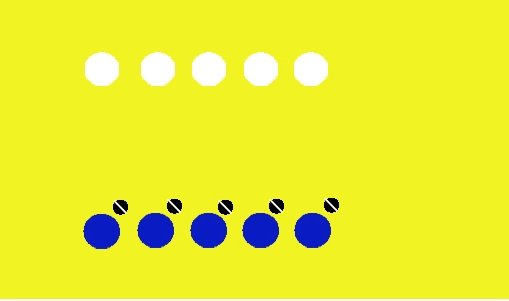 До 10 минДо 5 минДо 5 минУ каждого обучающегося одной команды по мячу- дистанция 2 шага- при передаче одной рукой завершать сопровождение мяча передающей рукой- следить за правильным выполнением упражнений(2 команды по 9 человек)2. Подбросить мяч; остановиться и поймать мяч, передача мяча тренеру одной рукой от плеча; отвлекающее движение перед получением мяча; получение мяча; проход; бросокДо 10 мин- передача должна быть достаточно сильной и быстрой- следить за правильным выполнением упражнений(18 человек)3. Передача одной рукой от плеча с шагом ноги вперед; передача двумя руками от груди в движении и проход после получения мячаДо 10 мин- следить за правильным выполнением упражнений- перемещение игрока после передачи и движение к мячу перед получением мяча обязательны(2 команды по 9 человек)4. Игра 1x1, перемещения в защите. Смена защитника и нападающего по сигналу тренера:А) без мяча;    Б) с мячомДо 15 мин- остановка прыжком должна выполняться с полным сохранением равновесия(18 человек)5. Ситуация быстрого прорыва 2x1До 15 мин- следить за правильным выполнением упражнений(18 человек)6. Игра «Баскетбол без ведения на половине площадки соперника»Две команды играют по правилам баскетбола, исключая ведение мяча на половине площадки соперника.До 5 мин- следует показывать партнеруруками место, наиболее удобное для приема мяча(2 команды по 9 человек)III. Заключительная фаза(5 мин)III. Заключительная фаза(5 мин)III. Заключительная фаза(5 мин)1. Построение в колонну по одномуДо  3 мин(18 человек)2. Ходьба с упражнениями для восстановления дыханияДо  3 минПоднимание и опускание рук в согласовании со вдохом и выдохом.(18 человек)3. Подведение итоговДо 2 минОбратить внимание на удачные моменты тренировки, проанализировать отрицательные стороны, разобрать ошибки. Отметить каждого занимающегося.4. Организованный выход с места занятийДо 2 минОбратить внимание на удачные моменты тренировки, проанализировать отрицательные стороны, разобрать ошибки. Отметить каждого занимающегося.